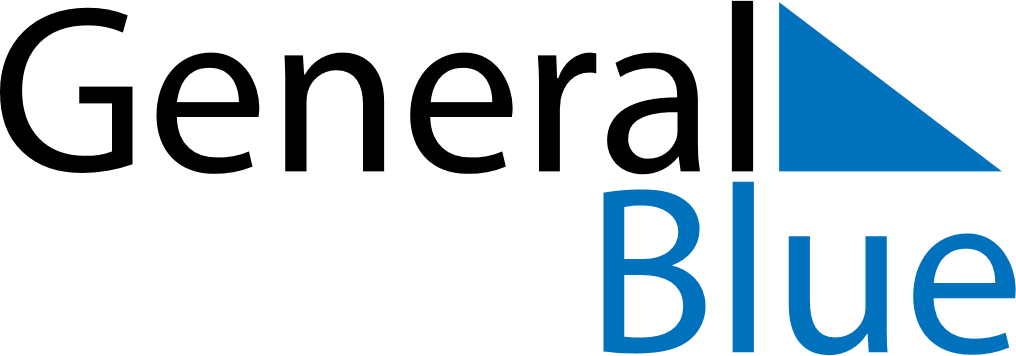 May 2020May 2020May 2020May 2020May 2020May 2020PolandPolandPolandPolandPolandPolandMondayTuesdayWednesdayThursdayFridaySaturdaySunday123Labour DayConstitution Day45678910111213141516171819202122232425262728293031Mother’s DayPentecostNOTES